Co-Intervention MathsN 2 – Les prix 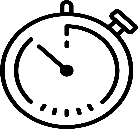 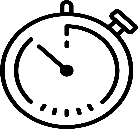 Calculer le plus rapidement possible les prix de vente toutes taxes comprises en tenant compte des variables commerciales !Arrondir les calculs au centième le plus proche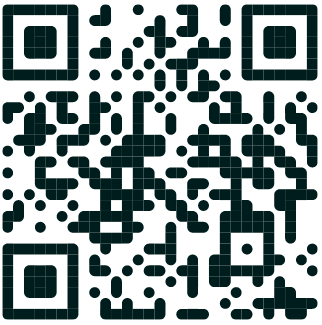 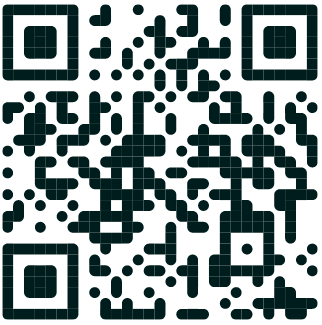  En inscrivant dans le tableau les valeurs arrondies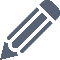   En renseignant la page web « Les prix N2 » 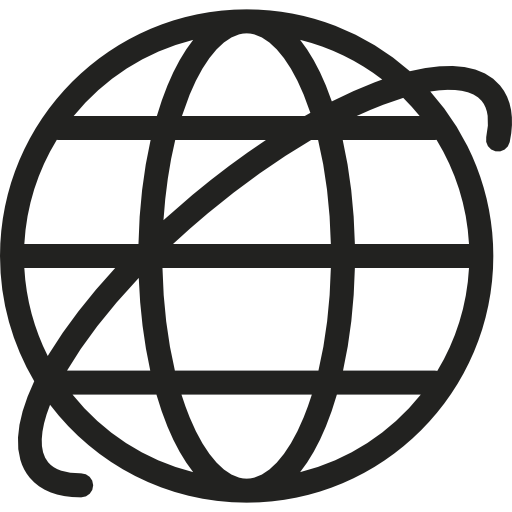 Mon atelier pour apprendre à…Calculer un prix de vente à partir d'un coefficient multiplicateurCOEFFICIENT MULTIPLICATEURCOEFFICIENT MULTIPLICATEURFruits et légumes conventionnels1,625Fruits Bio1,590Légumes Bio1,452PROSPECTUS PROMOTIONNELPROSPECTUS PROMOTIONNELPROSPECTUS PROMOTIONNELPROSPECTUS PROMOTIONNELPROSPECTUS PROMOTIONNEL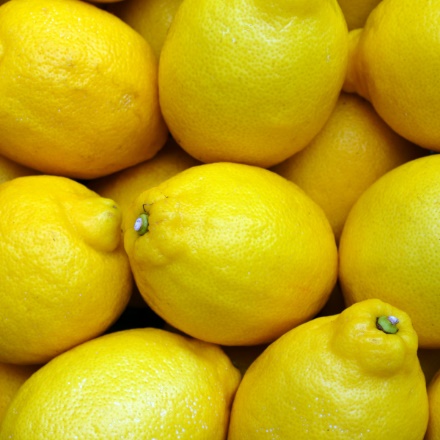 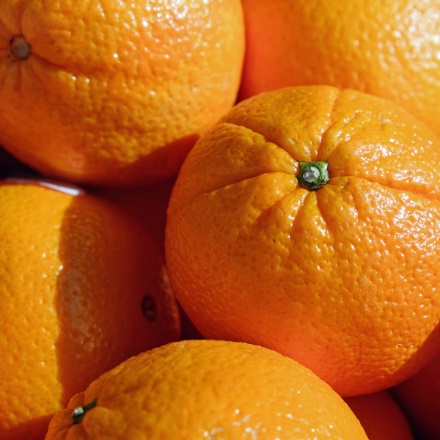 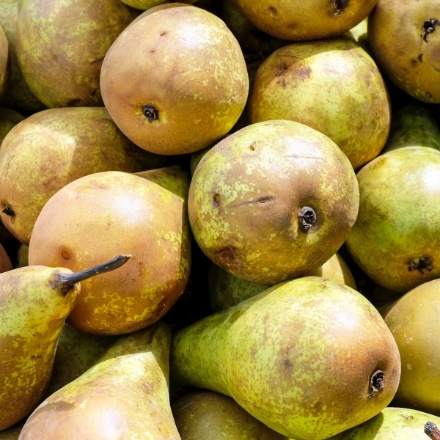 DÉTERMINATION des PRIX – RAYON LÉGUMESDÉTERMINATION des PRIX – RAYON LÉGUMESDÉTERMINATION des PRIX – RAYON LÉGUMESDÉTERMINATION des PRIX – RAYON LÉGUMESDÉTERMINATION des PRIX – RAYON LÉGUMESDÉTERMINATION des PRIX – RAYON LÉGUMESDÉTERMINATION des PRIX – RAYON LÉGUMESFRUITSPrix d’achatUnitaire HTCoefficientmultiplicateurPrix de venteTTC sans promotionPromotionen %Prix de vente TTC avec promotionCitrons verts3,0700 %Clémentines1,5300 %Raisin noir Bio5,1715 %Pommes Golden0,9510 %Citrons jaunes Bio2,29Oranges3,49Poires Bio1,89Raisin blanc00 %6,89Pommes vertes10 %1,49Pruneaux Bio13,569,49Châtaignes11,4610,89Pomelos Bio2,992,39